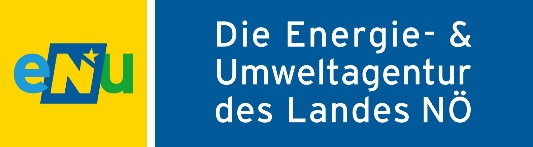 Auswirkungen des KlimawandelsUnser Klima ändert sich rasant. Dadurch stehen wir vor zwei Herausforderungen: Verhindern, dass es noch wärmer wird und die Anpassung an die bereits unvermeidliche Klimaänderung. Nur durch gemeinsame Bestrebungen kann uns das auch wirklich gelingen. Österreich stark betroffen  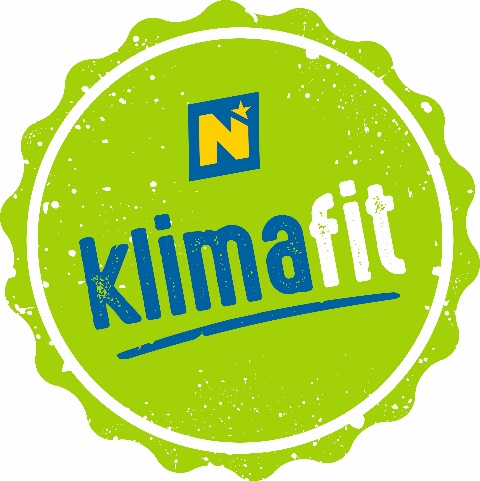 Der Anstieg der Treibhausgaskonzentration in der Atmosphäre befeuert den Treibhauseffekt und dadurch auch die Temperatur. Eine stärkere Erhöhung der Temperatur über Land trifft den Alpenraum besonders. Der österreichische Sachstandsbericht zum Klimawandel 2014 berichtet von einem Temperaturanstieg in Österreich seit 1880 von nahezu zwei Grad. Wenn wir dem Klimawandel nicht entgegenwiken, könnten die jährlichen Durchschnittstemperaturen bis zum Jahr 2100 um weitere vier Grad Celsius steigen. Mehr Hitzetage, weniger EistageDie Temperaturen im Winter werden signifikant stärker steigen als im Sommer. Am deutlichsten wird die Temperaturerhöhung bei Betrachtung der sogenannten Hitzetage, also Tage mit einer maximalen Temperatur über 30 Grad. Gab es im Zeitraum von 1971 bis 2000 durchschnittlich 6 Hitzetage pro Jahr, ergibt die Simulation bis ins Jahr 2100 eine Zunahme um bis zu 23 Tage. Die zunehmenden Hitzewellen sind für die Land- und Forstwirtschaft, für den Wasserhaushalt und auch für unsere Gesundheit eine große Herausforderung. Verlängerung der Vegetationsperiode Die Auswirkungen der Temperaturerhöhung zeigen sich auch in der Verlängerung der Vegetationsperiode je nach Entwicklung der Treibhausgase zwischen 30 und 60 Tage. Ein Fakt, der auf den ersten Blick für die Landwirtschaft von Vorteil erscheint, jedoch die Gefahr von Frostschäden stark erhöht. Zwei Seiten einer Medaille: Klimaschutz und Klimaanpassung Die klimatischen Veränderungen werden viele Auswirkungen auf unser Leben haben. Wir müssen es schaffen, Maßnahmen zu treffen, die einerseits das Klima schützen, uns aber auch bei der Anpassung an die Folgen des Klimawandels helfen. 